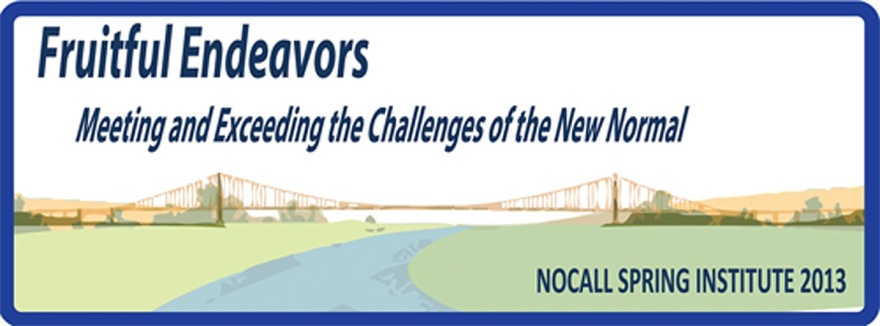 Sponsorship Opportunity Estimates forNOCALL 2013 Spring Institute, April 12 – 13, 2013Sacramento Holiday Inn Capital Plaza300 J Street, Sacramento, CA 95814Friday, April 12, 2013Box Lunches:  $1350 approximate; final numbers will be based on registrationsAvailable 11 am to 1 pm in the Registration Area (Foyer)There is an additional $10 charge per attendee to purchase one.  Actual cost is $26.50, so a sponsor could subsidize by picking up the difference of $16.50.  We do not have any numbers yet on how many lunches will be ordered, but usually most attendees – we expect close to 70 – will order a box lunch.  It is likely that there will be Round Table discussions during the pre-Institute Registration period, so attendees are interested in having lunches at these discussions.Friday Afternoon Break:  $1300 (Bakery break)Based on anticipated 70 members registered, plus vendorsServed in same room as meetings and Vendor ExhibitsIncludes Coffee/Tea service, soft drinks & bottled water, plus fruit and pastry snacksHarness Racing Social Event + Dinner: $1300 (held off-site at CalExpo)This will be an additional $15 charge per attendee. Actual cost is $25 each, so sponsorship is to subsidize the difference of $10.Cash bar.Races begin at 6 pm. Dinner is from 6:30 to 8:30 pm.Buffet dinner with carving stationsOne harness race is named for our event & attendees get photo with race winnerIncludes admission to CalExpo Harness Race ClubSaturday, April 13, 2013Buffet Breakfast: $2100 (Sunrise)Based on anticipated 70 members attendingServed in same room as meeting and vendor exhibits, 7:45 – 9:00 amIncludes eggs, bacon, sausage, potatoes, pastries, juices, fruit, coffee/tea, etc.Morning Break:  $1200 (Café)Served in same room as Meeting & Vendor ExhibitsIncludes Coffee/Tea service, bottled water, soft drinks, fruit and granola barsClosing Luncheon: $2100 (plated), approximate; final figure based on registrationsFull lunch with salad, desert, coffee, tea, etc.Served in room next to meeting room, 12:45 – 2:00 pmLuncheon guest speaker is AALL President, Jean WengerEvent Technology Services (AV):  $1320For both days of InstituteWireless Internet in Meeting Room where Vendor Exhibits locatedPodium microphone for speakers/presentersAdditional Table microphones with mixer at speaker tableScreen and projectorIncludes podium microphone at Closing Luncheon All Sponsored Events will be:Acknowledged with Signage during the Sponsored EventRecognized in the NOCALL 2013 Spring Institute Brochure provided to all AttendeesBrochure will be Included on the NOCALL WebsiteGiven Verbal Recognition & Thanks at Various Times throughout the Institute 